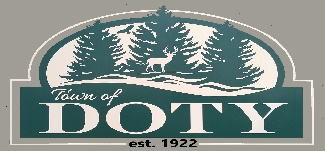 AGENDA - DOTY TOWN BOARD MEETINGTuesday, March 14th, 2023 – 7:00 pm – Doty Town HallCall to order. Roll call. Please silence or turn off cell phonesPledge of AllegianceFor Town Clerk – Does the Town Clerk certify that the requirements of the open meeting law have been met?Approve agenda and establish tonight’s “order of the day.”Review and approve minutes from Town of Doty Board meeting held 02/14/2023Presentation of the Treasurer’s Report.Acknowledgements/updates. Citizen Input – 3 minutes [sign up to speak; direct your input to an item(s) that appear on the agenda below].Business: Discussion on purchase vehicle for DPW vs using contractor (plow parking lots)Look ahead when to send out bids and special meeting to approveDiscuss tree cutting reimbursement requestDiscussion of proposed new ordinances (camping and public nuisance)Discussion of room tax and short-term rental ordinancesRecommend name for Hemlock Ln (county rejected name)Look at dates of the April and May town board meetings (move April to 18th for annual meeting and May 16 due to conflicts with clerk and deputy)Library Report (Deb)MAS – (Randy)Fire Department Report – [Bruce]CWDG grant statusGrant for smoke and CO detectorsDiscuss 3 MOA’s relating to collaboration (EHS, Inspection, Investigation)Road report (Randy)Any changes to planned maintenanceFS road agreementFS and TU culvert replacement project(s)Weight limitsRecycling / waste report. [Andy]New contractWhen shift to summer hoursCemetery report [Andy] Humane officer report (Chair)OCSO report (Andy)Mail and MeetingsMay need special town elector meeting based on timeline of foreclosed property salesApprove payment of vouchersAdjournmentNOTE: Agenda items may or may not be taken up in the order listed.  Discussion and action may be taken on the listed issues.______________________Upcoming meetings Annual meeting of electors – Tuesday, 04/18/2023, following town board meeting at Doty Town HallDoty Town Board – Tuesday 04/18/2023, 6:30 pm at Doty Town Hall